附件1：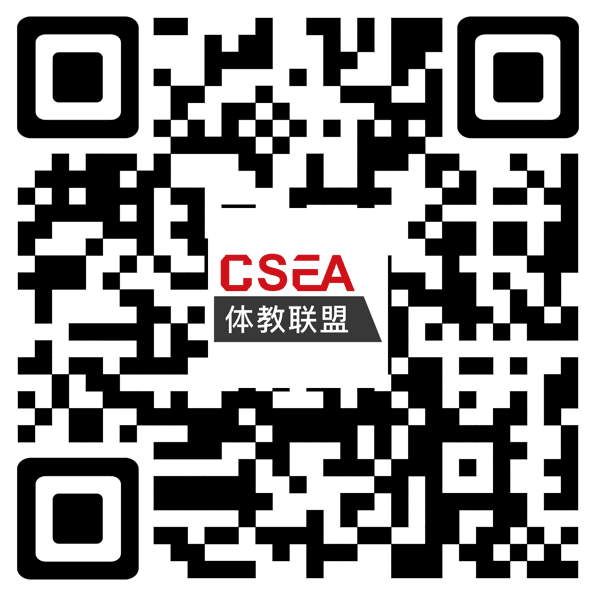 附件2：报名申请表附件3：沈阳体育学院2018年运动训练、武术与民族传统体育专业考试报名表  注：考生须如实认真填写此报名表，遇见选择填写项可直接在要选择的内容上划“√”。附件4：沈阳体育学院运动训练、武术与民族传统体育专业考生体格检查表 检查日期       年   月   日注：1、“既往病史”一栏，考生必须如实填写。如发现隐瞒严重病情，一律取消入学资格    2、必须附肝功化验单附件5：运动训练、武术与民族传统体育专业考生诚信考试承诺书我是参加2018年沈阳体育学院运动训练、武术与民族传统体育专业考试的考生，我对以下事项做出郑重承诺：1．保证网上报名和现场确认时所提交的报考信息和证件真实、准确、有效。如有虚假信息和作弊行为，本人承担一些后果。2．本人提供的高考考生号、姓名、性别、民族、出生日期及身份证号和高考报名时向当地招办提供的数据信息保持一致，如不一致产生的录取或学籍问题，本人承担一切后果。3．保证现场确认时所提交的体检信息真实、准确，身体状况适合考试要求，如有虚假信息和不适合考试要求的身体状况，由本人承担一切后果。4．自觉服从考试组织管理部门的统一安排，接受考试工作人员的检查、监督和管理。5．保证在考试中诚实守信，若有代替他人或者让他人代替自己参加考试等违规行为，依据国家有关规定做出处理。                       承诺人签名：      （手印）                            承诺日期：    年    月   日原    因基本信息基本信息基本信息基本信息基本信息基本信息基本信息姓    名出生年月出生年月出生年月身份证号高考报名号高考报名号高考报名号户籍地址高考报名地   性 别   性 别   性 别考生类别应届□往届□应届□往届□  政治面貌  政治面貌  政治面貌考生性质高中□体校□其他□高中□体校□其他□   民 族   民 族   民 族毕业学校邮寄地址邮  编联系电话联系电话身  高体  重体  重运动等级运动等级运动等级运动等级运动等级运动等级运动等级证书项目证书等级证书等级证书等级二级□一级□健将□二级□一级□健将□证书编号比赛名称比赛名称比赛名称审批单位审批日期审批日期审批日期志愿信息志愿信息志愿信息志愿信息志愿信息志愿信息志愿信息第一志愿学校第二志愿学校  考生签字确认：              填表日期：  考生签字确认：              填表日期：  考生签字确认：              填表日期：  考生签字确认：              填表日期：  考生签字确认：              填表日期：  考生签字确认：              填表日期：  考生签字确认：              填表日期：姓  名身份证号身份证号身份证号彩色免冠照片民族高考考生号高考考生号高考考生号彩色免冠照片性  别□男 □女出生日期出生日期出生日期        年    月    日        年    月    日        年    月    日        年    月    日        年    月    日        年    月    日        年    月    日        年    月    日        年    月    日彩色免冠照片政治面貌□群 众   □共青团员   □预备党员   □党 员   □ 其 他□群 众   □共青团员   □预备党员   □党 员   □ 其 他□群 众   □共青团员   □预备党员   □党 员   □ 其 他□群 众   □共青团员   □预备党员   □党 员   □ 其 他□群 众   □共青团员   □预备党员   □党 员   □ 其 他□群 众   □共青团员   □预备党员   □党 员   □ 其 他□群 众   □共青团员   □预备党员   □党 员   □ 其 他□群 众   □共青团员   □预备党员   □党 员   □ 其 他□群 众   □共青团员   □预备党员   □党 员   □ 其 他□群 众   □共青团员   □预备党员   □党 员   □ 其 他□群 众   □共青团员   □预备党员   □党 员   □ 其 他□群 众   □共青团员   □预备党员   □党 员   □ 其 他□群 众   □共青团员   □预备党员   □党 员   □ 其 他□群 众   □共青团员   □预备党员   □党 员   □ 其 他考生类别□城市应届  □农村应届  □城市往届  □农村往届□城市应届  □农村应届  □城市往届  □农村往届□城市应届  □农村应届  □城市往届  □农村往届□城市应届  □农村应届  □城市往届  □农村往届□城市应届  □农村应届  □城市往届  □农村往届□城市应届  □农村应届  □城市往届  □农村往届□城市应届  □农村应届  □城市往届  □农村往届□城市应届  □农村应届  □城市往届  □农村往届□城市应届  □农村应届  □城市往届  □农村往届□城市应届  □农村应届  □城市往届  □农村往届□城市应届  □农村应届  □城市往届  □农村往届□城市应届  □农村应届  □城市往届  □农村往届□城市应届  □农村应届  □城市往届  □农村往届□城市应届  □农村应届  □城市往届  □农村往届所在学校       省（自治区）      市       区（县）              学校       省（自治区）      市       区（县）              学校       省（自治区）      市       区（县）              学校       省（自治区）      市       区（县）              学校       省（自治区）      市       区（县）              学校       省（自治区）      市       区（县）              学校       省（自治区）      市       区（县）              学校       省（自治区）      市       区（县）              学校       省（自治区）      市       区（县）              学校       省（自治区）      市       区（县）              学校       省（自治区）      市       区（县）              学校       省（自治区）      市       区（县）              学校       省（自治区）      市       区（县）              学校       省（自治区）      市       区（县）              学校毕业类别    □高中毕业  □职业高中   □技工学校  □其他中等学历     □中等师范  □专科学历   □其他普通中等专业学校    □高中毕业  □职业高中   □技工学校  □其他中等学历     □中等师范  □专科学历   □其他普通中等专业学校    □高中毕业  □职业高中   □技工学校  □其他中等学历     □中等师范  □专科学历   □其他普通中等专业学校    □高中毕业  □职业高中   □技工学校  □其他中等学历     □中等师范  □专科学历   □其他普通中等专业学校    □高中毕业  □职业高中   □技工学校  □其他中等学历     □中等师范  □专科学历   □其他普通中等专业学校    □高中毕业  □职业高中   □技工学校  □其他中等学历     □中等师范  □专科学历   □其他普通中等专业学校    □高中毕业  □职业高中   □技工学校  □其他中等学历     □中等师范  □专科学历   □其他普通中等专业学校    □高中毕业  □职业高中   □技工学校  □其他中等学历     □中等师范  □专科学历   □其他普通中等专业学校    □高中毕业  □职业高中   □技工学校  □其他中等学历     □中等师范  □专科学历   □其他普通中等专业学校    □高中毕业  □职业高中   □技工学校  □其他中等学历     □中等师范  □专科学历   □其他普通中等专业学校    □高中毕业  □职业高中   □技工学校  □其他中等学历     □中等师范  □专科学历   □其他普通中等专业学校    □高中毕业  □职业高中   □技工学校  □其他中等学历     □中等师范  □专科学历   □其他普通中等专业学校    □高中毕业  □职业高中   □技工学校  □其他中等学历     □中等师范  □专科学历   □其他普通中等专业学校    □高中毕业  □职业高中   □技工学校  □其他中等学历     □中等师范  □专科学历   □其他普通中等专业学校运动等级□国际健将 □国家健将 □一级 □二级 □国际健将 □国家健将 □一级 □二级 □国际健将 □国家健将 □一级 □二级 □国际健将 □国家健将 □一级 □二级 □国际健将 □国家健将 □一级 □二级 □国际健将 □国家健将 □一级 □二级 □国际健将 □国家健将 □一级 □二级 □国际健将 □国家健将 □一级 □二级 □国际健将 □国家健将 □一级 □二级 □国际健将 □国家健将 □一级 □二级 证书编号证书编号报考专业□运 动 训 练      □武术与民族传统体育□运 动 训 练      □武术与民族传统体育□运 动 训 练      □武术与民族传统体育□运 动 训 练      □武术与民族传统体育□运 动 训 练      □武术与民族传统体育□运 动 训 练      □武术与民族传统体育□运 动 训 练      □武术与民族传统体育□运 动 训 练      □武术与民族传统体育□运 动 训 练      □武术与民族传统体育□运 动 训 练      □武术与民族传统体育□运 动 训 练      □武术与民族传统体育□运 动 训 练      □武术与民族传统体育□运 动 训 练      □武术与民族传统体育□运 动 训 练      □武术与民族传统体育报考专项高考报名所在省份高考报名所在省份高考报名所在省份高考报名所在省份高考报名所在省份高考报名所在省份高考报名所在省份高考报名所在省份报考志愿 第一志愿院校： 第一志愿院校： 第一志愿院校： 第一志愿院校： 第一志愿院校： 第一志愿院校： 第一志愿院校：第二志愿院校：第二志愿院校：第二志愿院校：第二志愿院校：第二志愿院校：第二志愿院校：第二志愿院校：是否退役     □是  □否     □是  □否     □是  □否是否在我校全日制学习是否在我校全日制学习是否在我校全日制学习是否在我校全日制学习是否在我校全日制学习是否在我校全日制学习是否在我校全日制学习是否在我校全日制学习□是  □否□是  □否□是  □否固定电话移动电话移动电话移动电话移动电话亲属姓名与您的关系与您的关系与您的关系与您的关系联系电话联系电话联系电话邮寄地址邮政编码收件人收件人收件人姓    名姓    名高考考生号高考考生号身份证号身份证号身份证号身份证号一寸免冠照片（医院骑缝章）既往病史既往病史一寸免冠照片（医院骑缝章）五官科眼裸眼视力       右       右       右       右矫正视力矫正视力       右       右       右       右矫正度数矫正度数矫正度数矫正度数矫正度数医师意见（签字）1、眼科2、耳鼻喉科3、口腔科五官科眼裸眼视力       左       左       左       左矫正视力矫正视力       左       左       左       左矫正度数矫正度数矫正度数矫正度数矫正度数医师意见（签字）1、眼科2、耳鼻喉科3、口腔科五官科眼其他眼病色觉检查色觉检查彩色图案及编号彩色图案及编号彩色图案及编号彩色图案及编号彩色图案及编号彩色图案及编号彩色图案及编号彩色图案及编号彩色图案及编号彩色图案及编号医师意见（签字）1、眼科2、耳鼻喉科3、口腔科五官科眼其他眼病色觉检查色觉检查红、绿、紫、蓝、黄红、绿、紫、蓝、黄红、绿、紫、蓝、黄红、绿、紫、蓝、黄红、绿、紫、蓝、黄红、绿、紫、蓝、黄红、绿、紫、蓝、黄红、绿、紫、蓝、黄红、绿、紫、蓝、黄红、绿、紫、蓝、黄医师意见（签字）1、眼科2、耳鼻喉科3、口腔科五官科耳听力右   公尺右   公尺右   公尺右   公尺耳疾耳疾医师意见（签字）1、眼科2、耳鼻喉科3、口腔科五官科耳听力左   公尺左   公尺左   公尺左   公尺耳疾耳疾医师意见（签字）1、眼科2、耳鼻喉科3、口腔科五官科鼻嗅觉鼻及鼻窦疾病鼻及鼻窦疾病鼻及鼻窦疾病医师意见（签字）1、眼科2、耳鼻喉科3、口腔科五官科咽喉腭唇腭唇腭唇口吃口吃口吃医师意见（签字）1、眼科2、耳鼻喉科3、口腔科五官科齿龋齿缺  齿缺  齿缺  齿齿槽脓漏齿槽脓漏齿槽脓漏齿槽脓漏医师意见（签字）1、眼科2、耳鼻喉科3、口腔科外科身高      公分      公分      公分胸  围胸  围胸  围     公分     公分     公分     公分皮肤皮肤皮肤皮肤医师意见（签字）外科体重公斤公斤公斤呼吸差呼吸差呼吸差     公分     公分     公分     公分皮肤皮肤皮肤皮肤医师意见（签字）外科淋巴甲状腺甲状腺甲状腺脊柱脊柱脊柱脊柱医师意见（签字）外科四肢关  节关  节关  节平足平足平足平足医师意见（签字）外科疝手  指手  指手  指肛门肛门肛门肛门医师意见（签字）外科外貌医师意见（签字）外科其他医师意见（签字）内科血    压毫米水银柱毫米水银柱毫米水银柱毫米水银柱毫米水银柱毫米水银柱毫米水银柱毫米水银柱医师意见签   字内科发 育 及营养状况医师意见签   字内科肺    及呼 吸 道医师意见签   字内科心 脏 及血    管医师意见签   字内科腹    部器    官肝医师意见签   字内科腹    部器    官脾医师意见签   字内科其    他心率次/分心率次/分医师意见签   字化验检查（要附化验单据）化验检查（要附化验单据）血肝功尿尿化验员签字：化验员签字：胸部爱克斯线透视胸部爱克斯线透视                            医师签字：                            医师签字：                            医师签字：                            医师签字：                            医师签字：                            医师签字：                            医师签字：                            医师签字：                            医师签字：检查结论检查结论                     负责医师签名（盖章）                     负责医师签名（盖章）                     负责医师签名（盖章）                     负责医师签名（盖章）                     负责医师签名（盖章）                     负责医师签名（盖章）                     负责医师签名（盖章）                     负责医师签名（盖章）                     负责医师签名（盖章）检查医院意见检查医院意见                   检查医院            （盖章）                   检查医院            （盖章）                   检查医院            （盖章）                   检查医院            （盖章）                   检查医院            （盖章）                   检查医院            （盖章）                   检查医院            （盖章）                   检查医院            （盖章）                   检查医院            （盖章）备   注备   注